Groupe de travail du Traité de coopération en matière de brevets (PCT)Douzième sessionGenève, 11 – 14 juin 2019Projet d’ordre du jour réviséétabli par le SecrétariatOuverture de la sessionÉlection d’un président et de deux vice-présidentsAdoption de l’ordre du jour
(document PCT/WG/12/1 Prov.2)Statistiques concernant le PCTRapport sur la vingt-sixième Réunion des administrations internationales instituées en vertu du PCT
(document PCT/WG/12/2)Services en ligne du PCT
(document PCT/WG/12/10)Communication électronique entre les offices et les déposants dans le cadre du PCT
(document PCT/WG/12/23)Demandes internationales en rapport avec des sanctions imposées par le Conseil de sécurité des Nations Unies
(document PCT/WG/12/7)Mise en place d’un mécanisme de compensationRapport sur l’état d’avancement de la mise en place d’un mécanisme pilote de compensation pour les transactions relatives aux taxes du PCT
(document PCT/WG/12/19)Transfert des taxes du PCT : propositions de modification du règlement d’exécution et des instructions administratives du PCT
(document PCT/WG/12/20)Réduction de taxes pour les établissements universitaires déposant des demandes de brevetCommentaires reçus en réponse à la Circulaire C. PCT 1554
(document PCT/WG/12/3)Options relatives à la mise en œuvre
(document PCT/WG/12/21)Critères de réduction des taxes accordées aux déposants de certains pays, notamment les pays en développement et les pays les moins avancés
(document PCT/WG/12/11)Coordination de l’assistance technique relevant du PCT
(document PCT/WG/12/22)Programme d’aide aux inventeurs
(document PCT/WG/12/4)Formation des examinateursEnquête sur la formation des examinateurs de brevets
(document PCT/WG/12/6)Coordination de la formation des examinateurs de brevets
(document PCT/WG/12/5)Mesures de sauvegarde en cas d’interruption de service affectant des offices
(document PCT/WG/12/17)Proposition visant à prévoir la correction ou l’ajout d’indications en vertu de la règle 4.11
(document PCT/WG/12/8)Éléments et parties de la demande internationale indûment déposés
(document PCT/WG/12/9)Proposition relative à la disponibilité du dossier détenu par l’administration chargée de l’examen préliminaire international
(document PCT/WG/12/12)Nomination en qualité d’administration chargée de la recherche internationale et de l’examen préliminaire international (ISA/IPEA) et déclaration des offices récepteurs en qualité d’administration compétente chargée de la recherche internationale et de l’examen préliminaire international
(document PCT/WG/12/18)Listages des séquencesRapport sur l’état d’avancement des travaux de l’équipe d’experts chargée de la norme relative aux listages des séquences
(document PCT/WG/12/14)Mise en œuvre de la norme ST.26 de l’OMPI
(document PCT/WG/12/13)Rapport sur l’état d’avancement du projet relatif à la documentation minimale du PCT
(document PCT/WG/12/16)Rapport sur l’état d’avancement du projet de recherche et d’examen en collaboration dans le cadre du PCT
(document PCT/WG/12/15)DiversRésumé présenté par le présidentClôture de la session[Fin du document]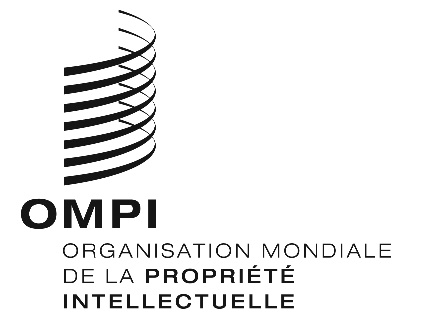 FPCT/WG/12/1 Prov.2PCT/WG/12/1 Prov.2PCT/WG/12/1 Prov.2ORIGINAL : anglais ORIGINAL : anglais ORIGINAL : anglais DATE : 28 mai 2019 DATE : 28 mai 2019 DATE : 28 mai 2019 